Awards Sponsorship Information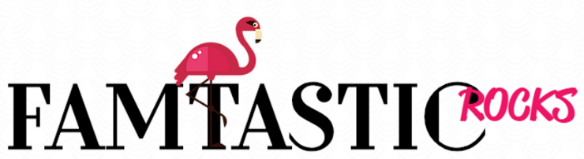 Friday 1 November 2024 at the Hinckley Island Conference HotelThe AwardsDesigned to recognise amazing agents and super suppliers, the Famtastic Awards are back for 2024, and a refreshing addition to our industry calendar, with a serious business message, enabling our winners to have some amazing PR opportunities around their success.With a simple, free entry process, transparent judging policy and the appointment of some amazing industry individuals on board, this is a great way to get your brand in front of a relevant and receptive audience – whether you win or lose with the entries!Famtastic is all about engagement and making new connections and enhancing existing contacts and the format of the event, underlines our commitment to this policy.The Categories 2024Famtastic Academic Venue of the YearFamtastic Agent of the YearFamtastic Agency of the YearFamtastic Bedroom of the YearFamtastic Boardroom of the YearFamtastic Caterer of the YearFamtastic Conference Centre/Hotel of the YearFamtastic Convention Centre/Bureau of the YearFamtastic Green Initiative of the YearFamtastic Freelancer of the YearFamtastic Hotel Brand of the YearFamtastic Independent Hotel of the YearFamtastic International Representation of the YearFamtastic Independent Venue of the YearFamtastic Marketing of the YearFamtastic New Talent of the Year (A)Famtastic New Talent of the Year (S)Famtastic Refurbishment of the YearFamtastic Representation of the YearFamtastic Sales Professional of the YearFamtastic Sports Venue of the YearFamtastic Team Building Company of the YearFamtastic Unique Venue of the YearThe Famtastic Rocks Special Award (Not Available for Entry)The Event12noon	Arrival and Set Up for Optional Speed Dating (Please note that lunch is not included but light refreshments will be available)1.30pm	Speed Dating Afternoon3.45pm	Refreshment Break4.15pm	Speed Dating5.30pm	Close(Hit the bar, hit the hairdressers, have some downtime, and beautify!)6.45pm 	Drinks Reception 7.30pm 	Gala Dinner with Awards Presentations & Entertainment Throughout10.30pm 	Band & Disco12.00am	The Midnight Munchies Club & CloseAttending and Sponsorship OpportunitiesSpeed Dating Table for One Person £395+vatAdditional Person for Speed Dating £75+vatSpeed Dating for One & One Awards Ticket £500+vatAdditional Ticket for the Awards (Speed Daters Only) £110+vatTwo People for Speed Dating & Two Awards Tickets £695+vat
Drinks Hub SponsorHost your own exclusive drinks reception, with themed drinks of your choosing, design and decorate the space and invite the agents you want to attend!Six Packages Available at £750+vat eachOption One Headliner SponsorA Table of 10 at the Awards and access to the judges and guest list to invite agentsUp to five speed dating tables during the afternoonBranding on the website, in print and on screen at the eventPrime table locationChoice of Two Categories to present on the nightPrime Branding on the event websiteBranding on all of the marketing emails£2950+vatOption TwoA Table of 10 at the Awards and access to the judges and guest list to invite agentsBranding on the website, in print and on screen at the eventPrime table locationChoice of Category to present on the nightBranding on all of the marketing emails£2450+vatOption ThreeA Table of five at the Awards and access to the judges and guest list to invite agentsTwo speed dating tables/two places during the afternoonBranding on the website, in print and on screen at the eventPrime table locationChoice of Category to present on the nightBranding on all of the marketing emails£1675+vatOption FourA Table of five at the Awards and access to the judges and guest list to invite agentsBranding on the website, in print and on screen at the eventPrime table locationChoice of Category to present on the nightBranding on all of the marketing emails£1425+vatIdeas WelcomeWe also welcome any ideas or suggestions how to make the event as Famtastic as possible so we are open to contra arrangements.Please ContactCathryn	famtastic.rocks@cloud9em.co.ukJanet		janet@cloud9em.co.ukPaula		paula@cloud9em.co.uk